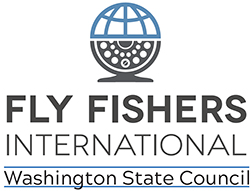 AUCTION-RAFFLE CONTRIBUTION 2019Donor Name:_______________________________________________________Company Name (if applicable): ________________________________________Mailing Address:____________________________________________________City: _______________________________ State: _________ Zip: ___________Phone: ______________________________ Email ________________________ITEM INFORMATION:Please describe your donation in detail. If it is a trip, state when, where, number of days, numberof people, and what you will provide, i.e. meals, transportation, equipment, etc.:______________________________________________________________________________________________________________________________________________________________________________________________________________________________________________________________________________________________________________________________________________________________________________________________________________________________________________________________________________Quantity: ___________ Retail Value: __________ Wholesale Value: __________Signature:________________________________ Date:_____________________THE WASHINGTON STATE COUNCIL OF FLY FISHERS INTERNATIONALSINCERELY THANKS YOU FOR YOUIR VERY GENEROUS DONATIONPlease print out a copy of this donation form and fill it out. Make a copy of that form for yourself so youcan use it as a proof of donation for tax purposes, and then attach the original to your donation.FOR CONTACT INFORMATION Kuni Masuda Email: klmasuda@yahoo.comNot sure on how much info you want included here!Contributions to the WSCIFFF may be taken as a tax deduction pursuant to the provisions of 501 © (3) of the IRSCode of 1954. Tax ID #91-1810986. For additional information see your Tax advisor.==================================================================================Please do not write in this space - Office use only:Raffle...Item #(s) ___________________________________________________________________________Silent Auction...Item #(s)_____________________________________________________________________Live Auction...Item #(s)______________________________________________________________________